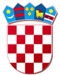 REPUBLIKA HRVATSKAVARAŽDINSKA ŽUPANIJAOSNOVNA ŠKOLA VELIKI BUKOVECŠKOLSKI ODBOR KLASA: 007-04/22-01/1URBROJ: 2186-140-07-22-25Veliki Bukovec, 23. prosinca 2022.svim članovima ŠOP O Z I V20. sjednica Školskog odbora održat će se u četvrtak, 29.12.2022. godine s početkom u 9:00 sati u učionici jezičnog kabinetaDNEVNI RED:Verifikacija Zapisnika s prethodne sjedniceZahtjev za davanje suglasnosti Školskog odbora ravnateljici za zapošljavanje učitelja/ice hrvatskog jezika po natječaju na određeno nepuno radno vrijeme (36 sati tjedno)Zahtjev za davanje suglasnosti Školskog odbora ravnateljici za zapošljavanje tajnika/ice školske ustanove po natječaju na određeno puno radno vrijemeDonošenje Financijskog plana za 2023. godinu i projekcije za 2024. i 2025. godinuOstalo                                                                                                Predsjednica Školskog odbora:                                                                                                            Marinka Mlinarić